	SNØMÅKING PÅ BRYGGE 7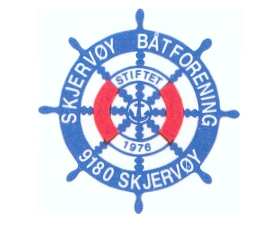 HØST OG VINTER 2022-2023Skjervøy Båtforening har vedtatt at alle medlemmene med båtplass skal rydde snø sjøl, derfor har vi satt opp en vaktplan som vi vil at medlemmene vil følge. Grupper på 2 stykker er satt opp med ansvar for 2 uker. Gruppa må selv ordne med hvem som skal rydde til forskjellige tider.  Den enkelte er selv ansvarlig for å skaffe vikar hvis det ikke passer med jobb, ferie, fravær etc.Hovedbrygga og landfeste skal måkes så tidlig som mulig etter snøfall, utliggere er den enkeltes ansvar og måke.NB måkeutstyr finnes ved landfestet.Mvh Bryggevaktene.UkerDatoNavn   Bryggevaktene rydder snø frem til 20.11.22   Bryggevaktene rydder snø frem til 20.11.22   Bryggevaktene rydder snø frem til 20.11.2247-4821.11-04.12Bryggevakt49-5005.12-18.12William Korneliussen  90937023Rolf E. Johansen 9767741451-5219.12-01.01Odd J Stangnes 45665029Oddgeir Einarsen 48228233Jan Tore Eriksen 9154842001-0202.01-15.01Karstein Henriksen 99235178Holger Kaare Pettersen   48090428Kollbjørn Kristoffersen   9154842503-0416.01-29.01Rolf E. Jensen 41101245 Helge Guttormsen 95733173 Ole Johansen 9300546505-0630.01-12.02Svein Hugo Hansen 95137099Jon Karstein Strøm 93092147Videregående skole  Vaktmester  9887446107-0813.02-26.02Johan Tvenning 93850416 Yngvar Einarsen 48118879Eivind Isaksen  09-1027.02-12.03Hans Arne Henriksen 41575725Videregående Skole  Vaktmester 98874461 Ragnar Strøm   9111063311-1213.03-26.03Roger Johansen 91576105 Peter Johansen 95777116 Nils Harald Alm 9118868313-1427.03-09.04Lerøy Aurora AS avd 800  v/ Anna H. Sandelin    92857402 I LY as Bjørkestøl   4112764 Elisabeth Korneliussen    9793713615-1610.04-23.04Arne Angell   99344748Ole Johan Henriksen   97030914Lerøy Aurora AS avd 800  v/ Anna H. Sandelin    92857402 17-1824.04-07.05Skjervøy Dykkerservice AS    91105194Knut Arne Mikalsen  41632216Havviknes DA v/ Elling Johannessen 97633941Kurt Einarsen 99552240Roy Hugo Mathisen    97132323Per Kristian Nilsen 90622546